Stand: 12.06.2024ProjektsteckbriefProjektsteckbriefProjektsteckbriefProjektsteckbriefProjektsteckbriefProjektsteckbriefProjektsteckbriefProjektsteckbriefWK-ID-WK-ID-WK-Name-WK-Name-GewässernameVerbindungskanal Hohensaaten OstGewässernameVerbindungskanal Hohensaaten OstID PlanungsbereichPB 36ID PlanungsbereichPB 36UntersuchungsraumUR 6 - Teilabschnitt Havel-Oder-WasserstraßeUntersuchungsraumUR 6 - Teilabschnitt Havel-Oder-WasserstraßeUntersuchungsraumUR 6 - Teilabschnitt Havel-Oder-WasserstraßeUntersuchungsraumUR 6 - Teilabschnitt Havel-Oder-WasserstraßeUntersuchungsraumUR 6 - Teilabschnitt Havel-Oder-WasserstraßeUntersuchungsraumUR 6 - Teilabschnitt Havel-Oder-WasserstraßeAbschnitts-ID5.07_Verbindungskanal Hohensaaten OstAbschnitts-ID5.07_Verbindungskanal Hohensaaten OstProjekttitelVerbindungskanal Hohensaaten OstProjekttitelVerbindungskanal Hohensaaten OstProjekttitelVerbindungskanal Hohensaaten OstProjekttitelVerbindungskanal Hohensaaten OstProjekttitelVerbindungskanal Hohensaaten OstProjekttitelVerbindungskanal Hohensaaten OstProjekttitelVerbindungskanal Hohensaaten OstProjekttitelVerbindungskanal Hohensaaten OstAllgemeine AngabenAllgemeine AngabenAllgemeine AngabenAllgemeine AngabenAllgemeine AngabenAllgemeine AngabenAllgemeine AngabenAllgemeine Angaben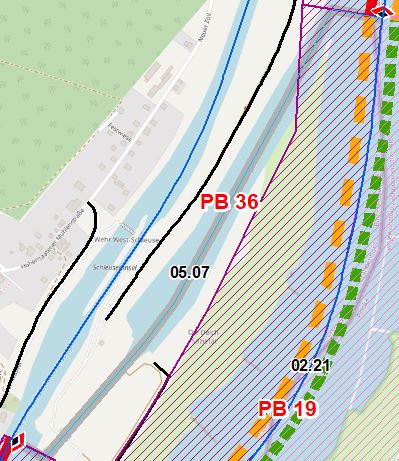 Stationierung (Fluss-km von – bis)1,10 bis 0,00Stationierung (Fluss-km von – bis)1,10 bis 0,00Stationierung (Fluss-km von – bis)1,10 bis 0,00Stationierung (Fluss-km von – bis)1,10 bis 0,00Abschnittslänge1321,5 mAbschnittslänge1321,5 mAbschnittslänge1321,5 mAbschnittslänge1321,5 mLagebeschreibung Einlauf Ostschleuse bei Hohensaaten bis Mündung in OderLagebeschreibung Einlauf Ostschleuse bei Hohensaaten bis Mündung in OderLagebeschreibung Einlauf Ostschleuse bei Hohensaaten bis Mündung in OderLagebeschreibung Einlauf Ostschleuse bei Hohensaaten bis Mündung in OderLandkreisMärkisch-OderlandLandkreisMärkisch-OderlandLandkreisMärkisch-OderlandLandkreisMärkisch-OderlandGemeindenBad Freienwalde (Oder)GemeindenBad Freienwalde (Oder)GemeindenBad Freienwalde (Oder)GemeindenBad Freienwalde (Oder)Kurzbeschreibung MaßnahmenflächeEingedeichtes Vorland mit Offenlandflächen, teils Hinterland betroffen, landwirtschaftlich genutzte AltaueKurzbeschreibung MaßnahmenflächeEingedeichtes Vorland mit Offenlandflächen, teils Hinterland betroffen, landwirtschaftlich genutzte AltaueKurzbeschreibung MaßnahmenflächeEingedeichtes Vorland mit Offenlandflächen, teils Hinterland betroffen, landwirtschaftlich genutzte AltaueKurzbeschreibung MaßnahmenflächeEingedeichtes Vorland mit Offenlandflächen, teils Hinterland betroffen, landwirtschaftlich genutzte AltaueFlächeninanspruchnahme (dt. Territorium)850,94 haFlächeninanspruchnahme (dt. Territorium)850,94 haFlächeninanspruchnahme (dt. Territorium)850,94 haFlächeninanspruchnahme (dt. Territorium)850,94 haProjektzieleProjektzieleProjektzieleProjektzieleProjektzieleProjektzieleProjektzieleProjektzieleBeschreibung:Aufgrund der Nutzung als Schleuse ist eine Verbesserung des hydromorphologischen Zustandes nicht möglich. Ziel für diesen Planungsbereich ist die Verbesserung der ökologischen Durchgängigkeit (Errichtung einer Fischwanderhilfe an der Ostschleuse).Beschreibung:Aufgrund der Nutzung als Schleuse ist eine Verbesserung des hydromorphologischen Zustandes nicht möglich. Ziel für diesen Planungsbereich ist die Verbesserung der ökologischen Durchgängigkeit (Errichtung einer Fischwanderhilfe an der Ostschleuse).Beschreibung:Aufgrund der Nutzung als Schleuse ist eine Verbesserung des hydromorphologischen Zustandes nicht möglich. Ziel für diesen Planungsbereich ist die Verbesserung der ökologischen Durchgängigkeit (Errichtung einer Fischwanderhilfe an der Ostschleuse).Beschreibung:Aufgrund der Nutzung als Schleuse ist eine Verbesserung des hydromorphologischen Zustandes nicht möglich. Ziel für diesen Planungsbereich ist die Verbesserung der ökologischen Durchgängigkeit (Errichtung einer Fischwanderhilfe an der Ostschleuse).Beschreibung:Aufgrund der Nutzung als Schleuse ist eine Verbesserung des hydromorphologischen Zustandes nicht möglich. Ziel für diesen Planungsbereich ist die Verbesserung der ökologischen Durchgängigkeit (Errichtung einer Fischwanderhilfe an der Ostschleuse).Beschreibung:Aufgrund der Nutzung als Schleuse ist eine Verbesserung des hydromorphologischen Zustandes nicht möglich. Ziel für diesen Planungsbereich ist die Verbesserung der ökologischen Durchgängigkeit (Errichtung einer Fischwanderhilfe an der Ostschleuse).Beschreibung:Aufgrund der Nutzung als Schleuse ist eine Verbesserung des hydromorphologischen Zustandes nicht möglich. Ziel für diesen Planungsbereich ist die Verbesserung der ökologischen Durchgängigkeit (Errichtung einer Fischwanderhilfe an der Ostschleuse).Beschreibung:Aufgrund der Nutzung als Schleuse ist eine Verbesserung des hydromorphologischen Zustandes nicht möglich. Ziel für diesen Planungsbereich ist die Verbesserung der ökologischen Durchgängigkeit (Errichtung einer Fischwanderhilfe an der Ostschleuse).Planerische RandbedingungenPlanerische RandbedingungenPlanerische RandbedingungenPlanerische RandbedingungenPlanerische RandbedingungenPlanerische RandbedingungenPlanerische RandbedingungenPlanerische RandbedingungenRestriktionenDeichlinie, Wasserstraßennutzung, Infrastruktur (Schleuse), SiedlungsflächenRestriktionenDeichlinie, Wasserstraßennutzung, Infrastruktur (Schleuse), SiedlungsflächenRestriktionenDeichlinie, Wasserstraßennutzung, Infrastruktur (Schleuse), SiedlungsflächenRestriktionenDeichlinie, Wasserstraßennutzung, Infrastruktur (Schleuse), SiedlungsflächenRestriktionenDeichlinie, Wasserstraßennutzung, Infrastruktur (Schleuse), SiedlungsflächenRestriktionenDeichlinie, Wasserstraßennutzung, Infrastruktur (Schleuse), SiedlungsflächenRestriktionenDeichlinie, Wasserstraßennutzung, Infrastruktur (Schleuse), SiedlungsflächenRestriktionenDeichlinie, Wasserstraßennutzung, Infrastruktur (Schleuse), SiedlungsflächenRandbedingungen (bei weiterführender Planung zu berücksichtigen)keineRandbedingungen (bei weiterführender Planung zu berücksichtigen)keineRandbedingungen (bei weiterführender Planung zu berücksichtigen)keineRandbedingungen (bei weiterführender Planung zu berücksichtigen)keineRandbedingungen (bei weiterführender Planung zu berücksichtigen)keineRandbedingungen (bei weiterführender Planung zu berücksichtigen)keineRandbedingungen (bei weiterführender Planung zu berücksichtigen)keineRandbedingungen (bei weiterführender Planung zu berücksichtigen)keineEntwicklungszieleEntwicklungszieleEntwicklungszieleEntwicklungszieleEntwicklungszieleEntwicklungszieleEntwicklungszieleEntwicklungszieleAbschnitts-IDEntwicklungsziel gemäß STK (dt. Territorium)Entwicklungsziel gemäß STK (dt. Territorium)Entwicklungsziel gemäß STK (dt. Territorium)Anmerkung zu EntwicklungszielAnmerkung zu EntwicklungszielAnmerkung zu EntwicklungszielAnmerkung zu Entwicklungsziel05.07DegradationsstreckeDegradationsstreckeDegradationsstreckeVerbesserung der ökologischen DurchgängigkeitVerbesserung der ökologischen DurchgängigkeitVerbesserung der ökologischen DurchgängigkeitVerbesserung der ökologischen DurchgängigkeitMaßnahmenplanungMaßnahmenplanungMaßnahmenplanungMaßnahmenplanungMaßnahmenplanungMaßnahmenplanungMaßnahmenplanungMaßnahmenplanungMaßnahmenziel	Verbesserung Durchgängig-	keit (linear und lateral)Maßnahmenziel	Verbesserung Durchgängig-	keit (linear und lateral)	Verbesserung 
	Habitatstruktur	Verbesserung 
	Habitatstruktur	Verbesserung 	Wasserhaushalt	Verbesserung 	Wasserhaushalt	sonstige 
	Verbesserung	sonstige 
	VerbesserungEinzelmaßnahmenAbschnitts-IDMaßnahmenbeschreibungMaßnahmenbeschreibungMaßnahmenbeschreibungMaßnahmenbeschreibungLAWA-MN-TypPotenzieller MN-TrägerG3.205.07Querbauwerke umbauen (Herstellung Durchgängigkeit Ostschleuse)Querbauwerke umbauen (Herstellung Durchgängigkeit Ostschleuse)Querbauwerke umbauen (Herstellung Durchgängigkeit Ostschleuse)Querbauwerke umbauen (Herstellung Durchgängigkeit Ostschleuse)69WSVG4.105.07Bauwerkssteuerung zur AbflussaufteilungBauwerkssteuerung zur AbflussaufteilungBauwerkssteuerung zur AbflussaufteilungBauwerkssteuerung zur Abflussaufteilung61, 62, 63, 69WSVU3.105.07Ufervegetation erhalten/entwickeln/ersetzen (Schilf/Hochstauden/Gehölze)Ufervegetation erhalten/entwickeln/ersetzen (Schilf/Hochstauden/Gehölze)Ufervegetation erhalten/entwickeln/ersetzen (Schilf/Hochstauden/Gehölze)Ufervegetation erhalten/entwickeln/ersetzen (Schilf/Hochstauden/Gehölze)73WSVS1.105.07Gewässerunterhaltung anpassen/optimierenGewässerunterhaltung anpassen/optimierenGewässerunterhaltung anpassen/optimierenGewässerunterhaltung anpassen/optimieren79WSVS2.105.07Reduzierung schifffahrtsinduzierter BelastungenReduzierung schifffahrtsinduzierter BelastungenReduzierung schifffahrtsinduzierter BelastungenReduzierung schifffahrtsinduzierter Belastungen95WSVAllgemeine Hinweise zur MaßnahmenplanungkeineAllgemeine Hinweise zur MaßnahmenplanungkeineAllgemeine Hinweise zur MaßnahmenplanungkeineAllgemeine Hinweise zur MaßnahmenplanungkeineAllgemeine Hinweise zur MaßnahmenplanungkeineAllgemeine Hinweise zur MaßnahmenplanungkeineAllgemeine Hinweise zur MaßnahmenplanungkeineAllgemeine Hinweise zur MaßnahmenplanungkeineZeithorizont MaßnahmenumsetzungZeithorizont MaßnahmenumsetzungZeithorizont MaßnahmenumsetzungZeithorizont MaßnahmenumsetzungZeithorizont MaßnahmenumsetzungZeithorizont MaßnahmenumsetzungZeithorizont MaßnahmenumsetzungZeithorizont MaßnahmenumsetzungZeitlicher HorizontZeitlicher HorizontZeitlicher HorizontAuflistung EinzelmaßnahmenAuflistung EinzelmaßnahmenAuflistung EinzelmaßnahmenAuflistung EinzelmaßnahmenAuflistung Einzelmaßnahmenkurzfristig bzw. dauerhaftkurzfristig bzw. dauerhaftkurzfristig bzw. dauerhaftG4.1, U3.1, S1.1, S2.1G4.1, U3.1, S1.1, S2.1G4.1, U3.1, S1.1, S2.1G4.1, U3.1, S1.1, S2.1G4.1, U3.1, S1.1, S2.1mittelfristigmittelfristigmittelfristigG3.2G3.2G3.2G3.2G3.2langfristiglangfristiglangfristigVorschläge für konkrete EinzelmaßnahmenVorschläge für konkrete EinzelmaßnahmenVorschläge für konkrete EinzelmaßnahmenVorschläge für konkrete EinzelmaßnahmenVorschläge für konkrete EinzelmaßnahmenVorschläge für konkrete EinzelmaßnahmenVorschläge für konkrete EinzelmaßnahmenVorschläge für konkrete EinzelmaßnahmenBeschreibung und VerortungBeschreibung und VerortungBeschreibung und VerortungAbbildungAbbildungAbbildungAbbildungAbbildungkeinekeinekeinePriorisierungPriorisierungPriorisierungPriorisierungPriorisierungPriorisierungPriorisierungPriorisierungPRIO-GesamtwertPRIO-GesamtwertPRIO-GesamtwertBemerkungBemerkungBemerkungBemerkungBemerkungPlanungs-/GenehmigungsbedarfPlanungs-/GenehmigungsbedarfPlanungs-/GenehmigungsbedarfPlanungs-/GenehmigungsbedarfPlanungs-/GenehmigungsbedarfPlanungs-/GenehmigungsbedarfPlanungs-/GenehmigungsbedarfPlanungs-/GenehmigungsbedarfVoraussichtliches Planungs-/GenehmigungsverfahrenVoraussichtliches Planungs-/Genehmigungsverfahren	Unterhaltungs-
	maßnahme	Unterhaltungs-
	maßnahme	Genehmigung/
	Planfeststellung	Genehmigung/
	Planfeststellung	Verfahrensart noch 	abzustimmen	Verfahrensart noch 	abzustimmenVerträglichkeiten  (Details siehe Abschnittsblätter, Einschätzungen zu Synergien & Konflikten)Verträglichkeiten  (Details siehe Abschnittsblätter, Einschätzungen zu Synergien & Konflikten)Verträglichkeit mit Hochwasserschutz	ja	
	neinVerträglichkeit mit Hochwasserschutz	ja	
	neinVerträglichkeit mit Natura 2000	ja 
	neinVerträglichkeit mit Natura 2000	ja 
	neinVerträglichkeit mit sonstigem Naturschutz	ja 
	neinVerträglichkeit mit sonstigem Naturschutz	ja 
	neinSynergien (Details siehe Abschnittsblätter)Synergien (Details siehe Abschnittsblätter)	Verbesserung 
	Hochwasserschutz	Verbesserung 
	Hochwasserschutz	Umsetzung FFH-
	Managementplanung	Umsetzung FFH-
	Managementplanung	Verträglichkeit mit 
	Gewässerunterhaltung	Verträglichkeit mit 
	GewässerunterhaltungHinweise für weitere PlanungsschrittekeineHinweise für weitere PlanungsschrittekeineHinweise für weitere PlanungsschrittekeineHinweise für weitere PlanungsschrittekeineHinweise für weitere PlanungsschrittekeineHinweise für weitere PlanungsschrittekeineHinweise für weitere PlanungsschrittekeineHinweise für weitere PlanungsschrittekeineAnforderungen an die GewässerunterhaltungkeineAnforderungen an die GewässerunterhaltungkeineAnforderungen an die GewässerunterhaltungkeineAnforderungen an die GewässerunterhaltungkeineAnforderungen an die GewässerunterhaltungkeineAnforderungen an die GewässerunterhaltungkeineAnforderungen an die GewässerunterhaltungkeineAnforderungen an die GewässerunterhaltungkeineFlächensicherungFlächensicherungFlächensicherungFlächensicherungFlächensicherungFlächensicherungFlächensicherungFlächensicherungFlächenverfügbarkeit	Flächen vollständig im 
	Eigentum öffentlicher HandFlächenverfügbarkeit	Flächen vollständig im 
	Eigentum öffentlicher Hand	Flächen teilweise im 	Eigentum öffentlicher 	Hand	Flächen teilweise im 	Eigentum öffentlicher 	Hand	Grunderwerb 
	erforderlich	Grunderwerb 
	erforderlich	MN-Umsetzung ohne  
	Grunderwerb möglich	MN-Umsetzung ohne  
	Grunderwerb möglichErläuterung zur FlächenverfügbarkeitkeineErläuterung zur FlächenverfügbarkeitkeineErläuterung zur FlächenverfügbarkeitkeineErläuterung zur FlächenverfügbarkeitkeineErläuterung zur FlächenverfügbarkeitkeineErläuterung zur FlächenverfügbarkeitkeineErläuterung zur FlächenverfügbarkeitkeineErläuterung zur Flächenverfügbarkeitkeine